ГОСУДАРСТВЕННОЕ БЮДЖЕТНОЕ ПРОФЕССИОНАЛЬНОЕ ОБРАЗОВАТЕЛЬНОЕ УЧРЕЖДЕНИЕ РЕСПУБЛИКИ КРЫМ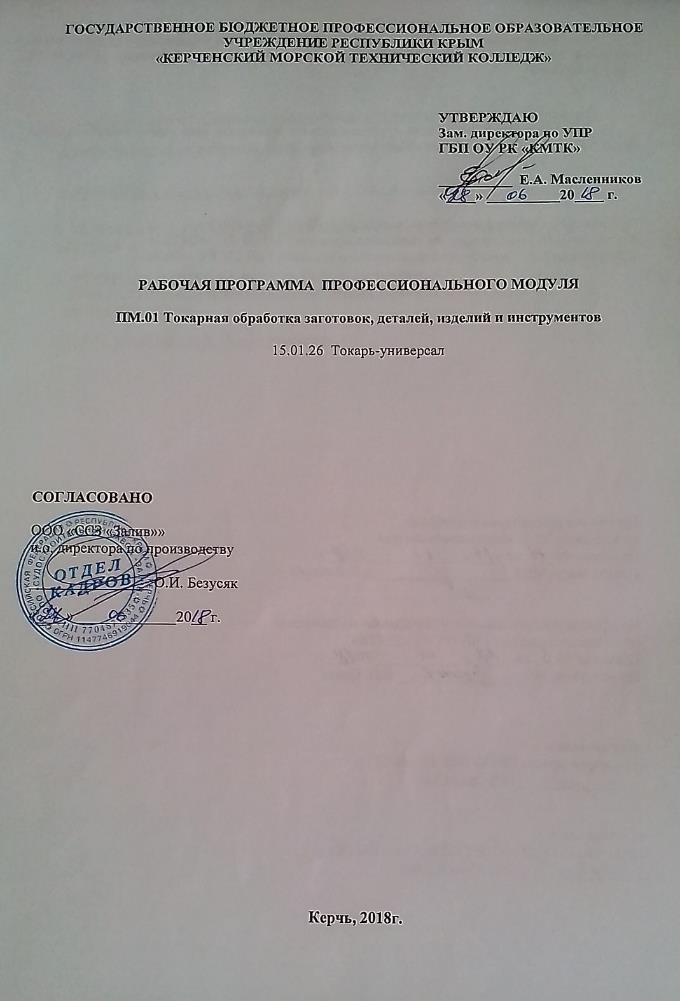 «КЕРЧЕНСКИЙ МОРСКОЙ ТЕХНИЧЕСКИЙ КОЛЛЕДЖ»УТВЕРЖДАЮЗам. директора по УПРГБП ОУ РК «КМТК»__________  Е.А. Масленников«____» __________20____ г.РАБОЧАЯ ПРОГРАММа  ПРОФЕССИОНАЛЬНОГО МОДУЛЯПМ.01 Токарная обработка заготовок, деталей, изделий и инструментов15.01.26  Токарь-универсалКерчь, 2018г.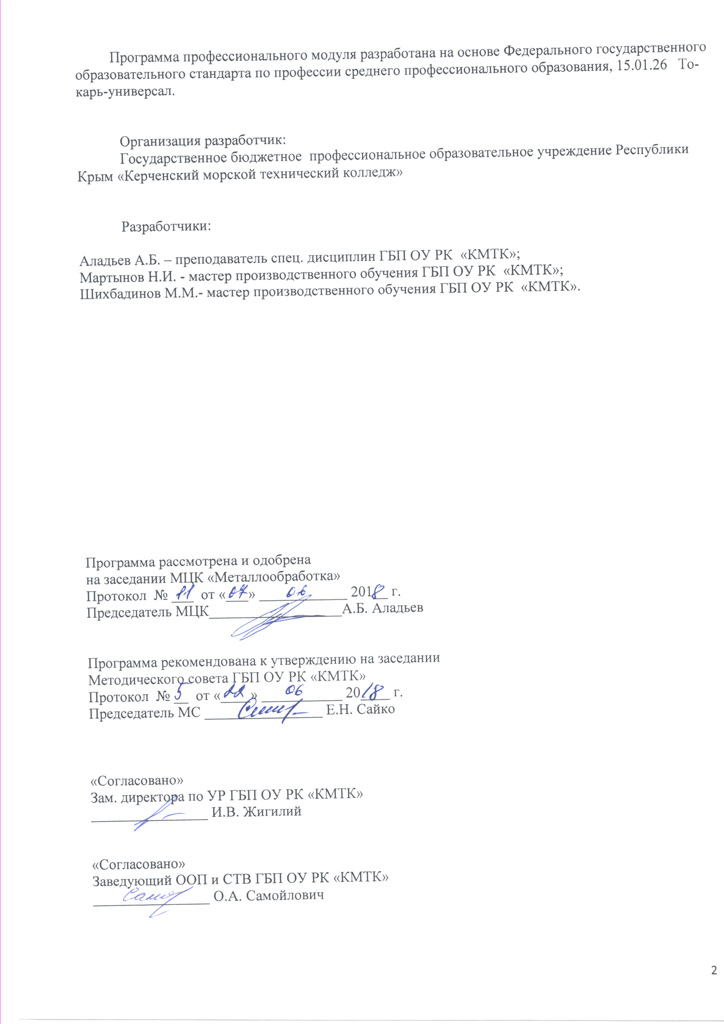 Программа профессионального модуля разработана на основе Федерального государственного образовательного стандарта по профессии среднего профессионального образования, 15.01.26   Токарь-универсал. Организация разработчик:Государственное бюджетное  профессиональное образовательное учреждение Республики Крым «Керченский морской технический колледж»Разработчики:Аладьев А.Б. – преподаватель спец. дисциплин ГБП ОУ РК  «КМТК»;Мартынов Н.И. - мастер производственного обучения ГБП ОУ РК  «КМТК»;Шихбадинов М.М.- мастер производственного обучения ГБП ОУ РК  «КМТК».Программа рассмотрена и одобренана заседании МЦК «Металлообработка»Протокол  № ___  от «___» ____________ 201__ г. Председатель МЦК__________________А.Б. Аладьев Программа рекомендована к утверждению на заседанииМетодического совета ГБП ОУ РК «КМТК»Протокол  № __  от «____» ___________ 20____ г. Председатель МС ________________ Е.Н. Сайко «Согласовано»Зам. директора по УР ГБП ОУ РК «КМТК»________________ И.В. Жигилий«Согласовано»Заведующий ООП и СТВ ГБП ОУ РК «КМТК»________________ О.А. Самойлович1. ПАСПОРТ   РАБОЧей  ПРОГРАММЫ ПРОФЕССИОНАЛЬНОГО  МОДУЛЯПМ.01 Токарная обработка заготовок, деталей, изделий и инструментов1.1. Область применения программы	Рабочая программа профессионального модуля (далее программа ПМ) – является частью основной профессиональной образовательной программы в соответствии с ФГОС профессии СПО    Токарь-универсалв части освоения основного вида профессиональной деятельности (ВПД)и соответствующих профессиональных компетенций (ПК):ПК 1.1. Обрабатывать детали и инструменты на токарных станках.ПК 1.2. Проверять качество выполненных токарных работ.   1.2. Цели и задачи модуля – требования к результатам освоения модуляС целью овладения указанным видом профессиональной деятельности и соответствующими профессиональными компетенциями обучающийся в ходе освоения профессионального модуля должен:иметь практический опыт:работы на токарных станках различных конструкций и типов по обработке деталей различной конфигурации;контроля качества выполненных работ;уметь:обеспечивать безопасную работу;обрабатывать детали на универсальных токарных станках с применением режущего инструмента и универсальных приспособлений и на специализированных станках, налаженных для обработки определенных простых и средней сложности деталей или выполнения отдельных операций;обрабатывать тонкостенные детали с толщиной стенки до 1 мм и длиной до 200 мм;обрабатывать длинные валы и винты с применением подвижного и неподвижного люнетов, выполнять глубокое сверление и расточку отверстий пушечными сверлами и другим специальным инструментом;обрабатывать детали, требующие точного соблюдения размеров между центрами эксцентрично расположенных отверстий или мест обточки;обрабатывать детали из графитовых изделий для производства твердых сплавов;обрабатывать новые и перетачивать выработанные прокатные валки с калиброванием простых и средней сложности профилей;выполнять обдирку и отделку шеек валков;обрабатывать и выполнять доводку сложных деталей и инструментов с большим числом переходов, требующих перестановок и комбинированного крепления при помощи различных приспособлений и точной выверки в нескольких плоскостях;обтачивать наружные и внутренние фасонные поверхности, и поверхности, сопряженные с криволинейными цилиндрическими поверхностями, с труднодоступными для обработки и измерений местами;обрабатывать длинные валы и винты с применением нескольких люнетов;нарезать и выполнять накатку многозаходных резьб различного профиля и шага;выполнять окончательное нарезание червяков;выполнять операции по доводке инструмента, имеющего несколько сопрягающихся поверхностей;обрабатывать сложные крупногабаритные детали и узлы на универсальном оборудовании;обрабатывать заготовки из слюды и микалекса;устанавливать детали в различные приспособления и на угольнике с точной выверкой в горизонтальной и вертикальной плоскостях;нарезать наружную и внутреннюю треугольную и прямоугольную резьбы метчиком или плашкой; нарезать наружную и внутреннюю однозаходную треугольную, прямоугольную и трапецеидальную резьбы резцом;нарезать резьбы вихревыми головками; нарезать наружные и внутренние двухзаходные треугольные, прямоугольные, полукруглые и трапецеидальные резьбы;управлять станками (токарно-центровыми) с высотой центров 650 - 2000 мм, оказывать помощь при установке и снятии деталей, при промерах под руководством токаря более высокой квалификации;управлять токарно-центровыми станками с высотой центров 2000 мм и выше, расстоянием между центрами 10000 мм и более;управлять токарно-центровыми станками с высотой центров до 800 мм, имеющих более трех суппортов, под руководством токаря более высокой квалификации или самостоятельно;выполнять токарные работы методом совмещенной плазменно-механической обработки под руководством токаря более высокой квалификации;обрабатывать и выполнять доводку сложных деталей по 7 - 10 квалитетам на универсальных токарных станках, а также с применением метода совмещенной плазменно-механической обработки;выполнять обработку новых и переточку выработанных прокатных валков с калибровкой сложного профиля, в том числе выполнять указанные работы по обработке деталей и инструмента из труднообрабатываемых высоколегированных и жаропрочных материалов методом совмещенной плазменно-механической обработки;выполнять необходимые расчеты для получения заданных конусных поверхностей;управлять подъемно-транспортным оборудованием с пола;выполнять строповку и увязку грузов для подъема, перемещения, установки и складирования;контролировать параметры обработанных деталей;выполнять уборку стружки;знать:технику безопасности работы на станках;правила управления крупногабаритными станками, обслуживаемыми совместно с токарем более высокой квалификации;способы установки и выверки деталей;правила применения, проверки на точность универсальных и специальных приспособлений;правила управления, подналадки и проверки на точность токарных станков;правила и технологию контроля качества обработанных деталей.    1.3. Количество часов на освоение программы профессионального модуля:всего – 1245  часов, в том числе:максимальной учебной нагрузки обучающегося – 345 часов, включая:	аудиторной учебной работы обучающегося (обязательных учебных занятий) – 230 часов;	внеаудиторной (самостоятельной) учебной работы обучающегося -  115 часов;учебной и производственной практики – 900 часов.2. РЕЗУЛЬТАТЫ ОСВОЕНИЯ ПРОГРАММЫ ПРОФЕССИОНАЛЬНОГО МОДУЛЯРезультатом освоения программы профессионального модуля является овладение обучающимися видом профессиональной деятельности Токарная обработка заготовок, деталей, изделий и инструментов, в том числе профессиональными (ПК) и общими (ОК) компетенциями:3. СТРУКТУРА И СОДЕРЖАНИЕ ПРОФЕССИОНАЛЬНОГО МОДУЛЯ3.1. Тематический план профессионального модуля3.2. Содержание обучения по профессиональному модулю (ПМ)4. УСЛОВИЯ РЕАЛИЗАЦИИ ПРОГРАММЫ ПРОФЕССИОНАЛЬНОГО МОДУЛЯ4.1. Требования к минимальному материально-техническому обеспечениюРеализация программы модуля предполагает наличие учебных кабинетов: - технических измерений;- материаловедения;- электротехники;- технической графики;- безопасности жизнедеятельности;- технологии металлообработки и работы в металлообрабатывающих цехах.Оборудование учебных кабинетов и рабочих мест кабинетов:1. «материаловедения»;- комплект деталей, узлов, механизмов, моделей, макетов;- комплект учебно-методической документации;- наглядные пособия.  2.	«электротехники»;	- комплект моделей, макетов;	- комплект измерительных приборов;	- комплект учебно-методической документации;	- наглядные пособия.   3. « технической графики»:	- комплект деталей, моделей, макетов;	- комплект чертежных  инструментов, приспособлений;	- комплект учебно-методической документации;	- наглядные пособия. 4.  «технологии металлообработки и работы в металлообрабатывающих цехах».комплект деталей, узлов, механизмов, моделей, макетов;- комплект учебно-методической документации;- наглядные пособия. -плакаты;-планшеты;-учебники;-справочники;-технологические карты и процессы;-контрольно-измерительный инструментарий;-контрольно-измерительные приборы, инструменты и приспособления.Оборудование мастерских и рабочих мест мастерских:Токарная мастерская:- рабочие места по количеству обучающихся; -станки: токарные, фрезерные, сверлильные, заточные, шлифовальные; - наборы инструментов; - приспособления; - заготовки.Технические средства обучения	- компьютеры;	- принтер;	- сканер;	- проектор;	- программное обеспечение общего назначения;	- комплект учебно-методической документации.Тренажеры:- тренажер для отработки координации движения рук при токарной обработке;- демонстрационное устройство токарного станка;- тренажер для отработки навыков управления суппортом токарного станка.Реализация программы модуля предполагает обязательную производственную практику, которую рекомендуется проводить концентрированно.4.2. Информационное обеспечение обученияПеречень рекомендуемых учебных изданий, Интернет-ресурсов, дополнительной литературыОсновные источники:Багдасарова Т.А. Технология токарных работ (5-е изд.) учебник. Среднее профессиональное образование. Издательство: Академия, 2016 г. 160 с.Дополнительные источникиБагдасарова Т.А. Технология токарных работ. Раб. Тетрадь. Начальное профессиональное образование, Издательство: «Академия»2010 г., 80 с.Багдасарова Т.А. Токарное дело. Раб. тетрадь. Начальное профессиональное образование, Издательство: «Академия», 2008 г.116 с.Фещенко В.Н., Махмутов Р.Х. Токарная обработка: Учеб. Для ПТУ. -2 –е изд. Перераб. И доп. – М.: Высш.шк.1990. -303 с.:ил.Зайцев Б.Г. и др. Справочник молодого токаря. Для проф. тех. учебных заведений. изд.2-е, исп. и доп. М., «Высшая школа»,1977. 368 с.Денежный П.М. и др. Токарное дело: Учебное пособие для сред. Проф.-тех. Училищ/ П.М. Денежный, Г.М. Стискин, И.Е. Тхор. - 3-е изд., перераб. -М.: Высшая школа,1979. -199 с.Аршинов В.А. Резание металлов: Учеб. пособие для машиностроительных техникумов - М.: Машиностроение, 2006. 507 с.: ил. Гриф Минобр.Багдасарова Т.А. Основы резания металлов, 2012,80 стр. ОИЦ «Академия»Багдасарова Т.А. Технология токарных работ учебник, 2012, 160 стр, ОИЦ «Академия»Багдасарова Т.А. Токарь: Оборудование и технологическая оснастка 2007. 64стр, ОИЦ «Академия»Багдасарова Т.А., Токарь: технология обработки, 2007,80 стр. ОИЦ «Академия»Бергер И.И. Токарное дело: Учеб. пособие для машиностроительных техникумов - Минск.  Высшая школа, 2007. 457 с.: ил Гриф Минобр.Захаров В.И.  Технология токарной обработки - М.: Машиностроение, 2008. 502 с.Косилова А.Г., Мещеряков Р.К. Справочник технолога-машиностроителя.  В 2-х т. Изд. 4-е, перераб. и доп. М.: Машиностроение, 2007. 1150с. Режимы резания металлов. Справочник / Под ред. Ю. В. Барановского – М.: Машиностроение, 2007. 654 с.15. Багдасарова Т.А.  Технология фрезерных работ. Рабочая тетрадь,128стр, 2010 ОИЦ «Академия»16. Багдасарова Т.А.  Токарное дело: Рабочая тетрадь,  2008. 112стр.  ОИЦ «Академия»17. Багдасарова Т.А. Токарь-универсал  2007 288стр. ОИЦ «Академия»18. Холодкова А.Г., Общая технология машиностроения, М.:224 стр. ОИЦ "Академия", 2009Интернет-ресурс:1. Поливанов П.М. Таблицы для подсчета массы деталей и материалов, Машиностроение, 2006 ЭБС IPRbooks2. Безъязычный В.Ф. Справочник токаря-универсала. Машиностроение, 2007 ЭБС IPRbooks3. «Технология машиностроения» http://lib-bkm.ru/load/11  4.3. Общие требования к организации образовательного процессаОсвоение обучающимися профессионального модуля должно проходить   как в учебном заведении, так и в организациях соответствующих профилю специальности «Токарь-универсал».Изучение таких общепрофессиональных дисциплин как:  «Технические измерения», «Техническая  графика», «Техническая механика», «Основы электротехники», «Основы материаловедения», «Общие основы технологии металлообработки и работ на металлорежущих станках», должно  предшествовать освоению данного модуля или изучается параллельно.4.4. Кадровое обеспечение образовательного процесса    Требования к квалификации педагогических (инженерно-педагогических) кадров, обеспечивающих обучение по междисциплинарному курсу (курсам): Реализация основной профессиональной образовательной программы по профессии начального профессионального образования должна обеспечиваться педагогическими кадрами, имеющими среднее профессиональное или высшее профессиональное образования, соответствующее профилю преподаваемой дисциплины (модуля). Мастер производственного обучения должен иметь на 1-2 разряда по профессии рабочего выше, чем предусмотрено образовательным стандартом для выпускников. Опыт в деятельности в организациях соответствующей профессиональной сферы является обязательным для преподавателей, отвечающих за освоение обучающимися профессионального цикл и проходить стажировку не реже одного раза в 3 года.5. КОНТРОЛЬ И ОЦЕНКА РЕЗУЛЬТАТОВ ОСВОЕНИЯ ПРОФЕССИОНАЛЬНОГО МОДУЛЯФормы и методы контроля и оценки результатов обучения должны позволять проверять у обучающихся не только сформированность профессиональных компетенций, но и развитие общих компетенций и обеспечивающих их умений.6.ЛИСТ ИЗМЕНЕНИЙ, ДОПОЛНЕНИЙ СОГЛАСОВАНОООО «ССЗ «Залив»»и.о. директора по производству________________ О.И. Безусяк«____» _____________20__ г.СОДЕРЖАНИЕ                                                                                                                                            Cтр.1. ПАСПОРТ ПРОГРАММЫ ПРОФЕССИОНАЛЬНОГО МОДУЛЯ                    4                        2. результаты освоения ПРОФЕССИОНАЛЬНОГО МОДУЛЯ                 6                               3. СТРУКТУРА и содержание профессионального модуля          7            4. условия реализации программы ПРОФЕССИОНАЛЬНОГО         17        МОДУЛЯ                                                                                                                                   5. Контроль и оценка результатов освоения      профессионального модуля  (вида профессиональной        20       деятельности)                                                                                                                                                                                                                  6. ЛИСТ ИЗМЕНЕНИЙ, ДОПОЛНЕНИЙ                                                                     21 КодНаименованиеПК 1.1Обрабатывать детали и инструменты на токарных станкахПК 1.2Проверять качество выполненных работОК 1Понимать сущность и социальную значимость своей будущей профессии, проявлять к ней устойчивый интересОК 2Организовывать собственную деятельность, исходя из цели и способов ее достижения, определенных руководителемОК 3Анализировать рабочую ситуацию, осуществлять текущий и итоговый контроль, оценку и коррекцию собственной деятельности, нести ответственность за результаты своей работыОК 4Осуществлять поиск информации, необходимой для эффективного выполнения профессиональных задачОК 5Использовать информационно-коммуникационные технологии в профессиональной деятельностиОК 6Работать в команде, эффективно общаться с коллегами, руководством, клиентамиОК 7Исполнять воинскую обязанность, в том числе с применением полученных профессиональных знаний (для юношей)Коды профессиональных компетенцийНаименования разделов профессионального модуляВсего часовОбъем времени, отведенный на освоение междисциплинарного курсаОбъем времени, отведенный на освоение междисциплинарного курсаОбъем времени, отведенный на освоение междисциплинарного курсаПрактикаПрактикаКоды профессиональных компетенцийНаименования разделов профессионального модуляВсего часовАудиторная учебная работа обучающегося (обязательные учебные занятия)Аудиторная учебная работа обучающегося (обязательные учебные занятия)Внеаудиторная (самостоятельная) учебная работа обучающегося,часовУчебная,часовПроизводственная часовКоды профессиональных компетенцийНаименования разделов профессионального модуляВсего часовВсего,часовв т. ч. лабораторные работы и практические занятия, часовВнеаудиторная (самостоятельная) учебная работа обучающегося,часовУчебная,часовПроизводственная часов12345678ПК 1.1-1.2Раздел I. ПМ.01 Токарная обработка заготовок, деталей, изделий и инструментов77723080115432Производственная практика468468ВСЕГО:124523080115432468Наименование разделов профессионального модуля (ПМ), междисциплинарных курсов (МДК) и темСодержание учебного материала, лабораторные работы и практические занятия, самостоятельная работа обучающихся, курсовая работ (проект) (если предусмотрены)Содержание учебного материала, лабораторные работы и практические занятия, самостоятельная работа обучающихся, курсовая работ (проект) (если предусмотрены)Объем часовУровень освоения12234Раздел 1. ПМ.01 Токарная обработка заготовок, деталей, изделий и инструментовРаздел 1. ПМ.01 Токарная обработка заготовок, деталей, изделий и инструментовРаздел 1. ПМ.01 Токарная обработка заготовок, деталей, изделий и инструментов1245МДК 01.01. Технология металлообработки на токарных станках МДК 01.01. Технология металлообработки на токарных станках МДК 01.01. Технология металлообработки на токарных станках 777Тема 1.1 Вводное занятие. Безопасность труда, пожарная безопасность, электробезопасностьСодержание Содержание 4Тема 1.1 Вводное занятие. Безопасность труда, пожарная безопасность, электробезопасность1Ознакомление с оборудованием учебной мастерской. Режим работы, правила внутреннего распорядка, общие сведения о профессии, выпускаемой продукции.11, 2Тема 1.1 Вводное занятие. Безопасность труда, пожарная безопасность, электробезопасность2Индивидуальные средства защиты. Ограждение опасных зон. Пожарная сигнализация, план эвакуации. Защитное заземление, решетка.11, 2Тема 1.1 Вводное занятие. Безопасность труда, пожарная безопасность, электробезопасность3Безопасность труда в мастерской и на рабочих местах, основные правила пожарной безопасности, электробезопасности.21, 2Тема 1.2Принцип работы и методы наладок токарных станковСодержаниеСодержание9Тема 1.2Принцип работы и методы наладок токарных станков1Основные узлы, назначение, принципы работы. 11, 2Тема 1.2Принцип работы и методы наладок токарных станков2Установка и съем патрона на шпинделе. 11, 2Тема 1.2Принцип работы и методы наладок токарных станков3Установка центров в шпинделе и пиноле задней бабки.11, 2Тема 1.2Принцип работы и методы наладок токарных станков4Установка заготовок в кулачковом патроне. 11, 2Тема 1.2Принцип работы и методы наладок токарных станков5Установка заготовок в патрон с применением центра в пиноле задней бабки. 11, 2Тема 1.2Принцип работы и методы наладок токарных станков6Установка проходных, подрезных и отрезных резцов в резцедержателе по вершине заднего центра и рискам.11, 2Тема 1.2Принцип работы и методы наладок токарных станков7Настройка станка на заданную частоту вращения шпинделя и величину подачи.11, 2Тема 1.2Принцип работы и методы наладок токарных станков8Установка резца на требуемую глубину резания и длину обработки с отсчетом по лимбам. 11, 2Тема 1.2Принцип работы и методы наладок токарных станков9Правила безопасности труда. Организация рабочего места.11, 2Тема 1.2Принцип работы и методы наладок токарных станковПрактические занятияПрактические занятия14Тема 1.2Принцип работы и методы наладок токарных станков1определение элементов головки проходного резца2Тема 1.2Принцип работы и методы наладок токарных станков2определение угла резания и угла заточки проходного резца2Тема 1.2Принцип работы и методы наладок токарных станков3расчет элементов режима резания при обтачивании детали за 1 проход4Тема 1.2Принцип работы и методы наладок токарных станков4определение угла резания и угла заточки проходного резца.    Выбор режимов обработки аналитическим способом на обработку детали за 1 проход резцом из быстрорежущей стали.4Тема 1.2Принцип работы и методы наладок токарных станков5Определение глубины резания и расчет необходимого количества оборотов.2Тема 1.3 Обработка наружных, цилиндрических и торцовых поверхностейСодержание Содержание 13Тема 1.3 Обработка наружных, цилиндрических и торцовых поверхностей1Определение глубины резания.11, 2Тема 1.3 Обработка наружных, цилиндрических и торцовых поверхностей2Обтачивание гладких цилиндрических поверхностей отогнутым резцом11, 2Тема 1.3 Обработка наружных, цилиндрических и торцовых поверхностей3Обтачивание в трехкулачковом патроне.11, 2Тема 1.3 Обработка наружных, цилиндрических и торцовых поверхностей4Затачивание резцов. 11, 2Тема 1.3 Обработка наружных, цилиндрических и торцовых поверхностей5Обработка гладких поверхностей в трехкулачковом патроне упорным резцом.11, 2Тема 1.3 Обработка наружных, цилиндрических и торцовых поверхностей6Подрезание уступов и торцов.11, 2Тема 1.3 Обработка наружных, цилиндрических и торцовых поверхностей7Настройка станка на обработку  наружных, цилиндрических и торцовых поверхностей.11, 2Тема 1.3 Обработка наружных, цилиндрических и торцовых поверхностей8Вытачивание канавок на наружных цилиндрических и торцовых поверхностях, отрезание.21, 2Тема 1.3 Обработка наружных, цилиндрических и торцовых поверхностей9Затачивание подрезных, прорезных резцов.11, 2Тема 1.3 Обработка наружных, цилиндрических и торцовых поверхностей10Отрезание отрезным резцом коротких и длинных заготовок поперечной подачей.11, 2Тема 1.3 Обработка наружных, цилиндрических и торцовых поверхностей11Отрезание с применением упоров. Наладка станка. Затачивание отрезных резцов.21, 2Тема 1.4Отделка поверхностейСодержаниеСодержание10Тема 1.4Отделка поверхностей1Полирование поверхностей абразивными лентами.11, 2Тема 1.4Отделка поверхностей2Полирование с применением жимка.11, 2Тема 1.4Отделка поверхностей3Полирование с помощью суппорта. Наладка станка.21, 2Тема 1.4Отделка поверхностей4Накатывание наружных поверхностей роликами.11, 2Тема 1.4Отделка поверхностей5Накатывание на цилиндрических поверхностях. 11, 2Тема 1.4Отделка поверхностей6Накатывание рифлений на конической поверхности.11, 2Тема 1.4Отделка поверхностей7Правила безопасности труда.11, 2Тема 1.4Отделка поверхностей8Организация рабочего места. 11, 2Тема 1.4Отделка поверхностей9Контроль качества.11, 2Тема 1.5Нарезание резьбы резцамиСодержание Содержание 16Тема 1.5Нарезание резьбы резцами1Нарезание наружной треугольной резьбы резцом. 11, 2Тема 1.5Нарезание резьбы резцами2Нарезание внутренней треугольной резьбы резцом.11, 2Тема 1.5Нарезание резьбы резцами3Нарезание в сквозном отверстии. Контроль шаблонами, калибрами. Нарезание в глухом отверстии. Наладка станка.41, 2Тема 1.5Нарезание резьбы резцами4Нарезание наружной и внутренней трапецеидальной резьбы резцом.21, 2Тема 1.5Нарезание резьбы резцами5Нарезание наружной правой, левой однозаходной резьбы. 11, 2Тема 1.5Нарезание резьбы резцами6Нарезание внутренней правой, левой однозаходной резьбы.  Контроль шаблонами.11, 2Тема 1.5Нарезание резьбы резцами7Скоростное нарезание наружной резьбы резцом. 11, 2Тема 1.5Нарезание резьбы резцами8Нарезание наружной однозаходной трапецеидальной резьбы вихревым методом. Наладка станка. 21, 2Тема 1.5Нарезание резьбы резцами9Правила безопасности труда. 11, 2Тема 1.5Нарезание резьбы резцами10Организация рабочего места. 11, 2Тема 1.5Нарезание резьбы резцами11Контроль качества шаблонами.11, 2Тема 1.5Нарезание резьбы резцамиПрактические занятияПрактические занятия12Тема 1.5Нарезание резьбы резцами1Определение режимов резания при нарезании резьбы резцом из быстрорежущей стали на материалах различной марки4Тема 1.5Нарезание резьбы резцами2Расчет передаточного отношения сменных шестерен гитары различными методами для нарезании резьбы.4Тема 1.5Нарезание резьбы резцами3Определение хода резьбы при нарезании многозаходных  резьб4Тема 1.6Обработка деталей со сложной установкойСодержаниеСодержание18Тема 1.6Обработка деталей со сложной установкой1Обработка деталей с установкой в четырехкулачковом патроне.21, 2Тема 1.6Обработка деталей со сложной установкой2Обработка по разметке. Установка заготовок. 11, 2Тема 1.6Обработка деталей со сложной установкой3Выверка заготовки с помощью мела. Наладка станка.11, 2Тема 1.6Обработка деталей со сложной установкой4Обработка деталей на планшайбе.21, 2Тема 1.6Обработка деталей со сложной установкой5Установка заготовок симметричной и несимметричной формы. 21, 2Тема 1.6Обработка деталей со сложной установкой6Установка противовеса. 11, 2Тема 1.6Обработка деталей со сложной установкой7Обработка деталей на угольнике.11, 2Тема 1.6Обработка деталей со сложной установкой8Установка заготовок на угольнике, наладка станка на обработку.21, 2Тема 1.6Обработка деталей со сложной установкой9Обработка деталей с применением подвижных и неподвижных люнетов, оправок.31, 2Тема 1.6Обработка деталей со сложной установкой10Установка неподвижного люнета, обработка нежестких валов. 31, 2Тема 1.6Обработка деталей со сложной установкойПрактические занятияПрактические занятия26Тема 1.6Обработка деталей со сложной установкой1Установка заготовок в центрах и проверка правильности установки4Тема 1.6Обработка деталей со сложной установкой2Подбор и закрепление хомутиков на заготовках4Тема 1.6Обработка деталей со сложной установкой3Обработка деталей по разметке с установкой в 4-х кулачковом патроне и на планшайбе4Тема 1.6Обработка деталей со сложной установкой4Обработка деталей с применением неподвижных люнетов4Тема 1.6Обработка деталей со сложной установкой5Обработка деталей с применением подвижных люнетов4Тема 1.6Обработка деталей со сложной установкой6Составление технологической карты обработки детали6Тема 1.7 Технологияобработки отверстийСодержаниеСодержание45Тема 1.7 Технологияобработки отверстий1Разновидности свёрл, их назначение..21, 2Тема 1.7 Технологияобработки отверстий2Элементы сверла. Заточка свёрл21, 2Тема 1.7 Технологияобработки отверстий3Приёмы сверления ступенчатого отверстия.11, 2Тема 1.7 Технологияобработки отверстий4Приспособления, применяемые для закрепления свёрл.11, 2Тема 1.7 Технологияобработки отверстий5Особенности глубокого сверления.11, 2Тема 1.7 Технологияобработки отверстий6Режимы резания при сверлении.11, 2Тема 1.7 Технологияобработки отверстий7Правила рассверливания отверстий. Настройка станка на режим работы.21, 2Тема 1.7 Технологияобработки отверстий8СОЖ, применяемые при сверлении.11, 2Тема 1.7 Технологияобработки отверстий9Контроль качества. Безопасность работы.11, 2Тема 1.7 Технологияобработки отверстий10Растачивание цилиндрических отверстий21, 2Тема 1.7 Технологияобработки отверстий11Расточные резцы, их характеристика. Заточка расточных резцов.21, 2Тема 1.7 Технологияобработки отверстий12Приёмы растачивания сквозных и глухих отверстий.11, 2Тема 1.7 Технологияобработки отверстий13Правила установки резца при растачивании отверстия.11, 2Тема 1.7 Технологияобработки отверстий14Режимы резания при растачивании.11, 2Тема 1.7 Технологияобработки отверстий15Контроль качества.  Безопасность работы.11, 2Тема 1.7 Технологияобработки отверстий16Центрование деталей. Способы центрования. Назначение центрования деталей.21, 2Тема 1.7 Технологияобработки отверстий17Характеристика центровочных свёрл.11, 2Тема 1.7 Технологияобработки отверстий18Приспособления для крепления свёрл на станке. Приёмы центрования.21, 2Тема 1.7 Технологияобработки отверстий19Настройка станка на режим резания.11, 2Тема 1.7 Технологияобработки отверстий20Контроль качества. Безопасность работы.11, 2Тема 1.7 Технологияобработки отверстий21Зенкерование цилиндрических отверстий11, 2Тема 1.7 Технологияобработки отверстий22Разновидности зенкеров, их характеристика. Марки зенкеров. Способы крепления на станке.21, 2Тема 1.7 Технологияобработки отверстий23Приёмы зенкерования. Режимы резания.21, 2Тема 1.7 Технологияобработки отверстий24Контроль качества. Безопасность работы.11, 2Тема 1.7 Технологияобработки отверстий25Развёртывание цилиндрических отверстий11, 2Тема 1.7 Технологияобработки отверстий26Классификация развёрток, их разновидности. Особенности развёртывания отверстий.21, 2Тема 1.7 Технологияобработки отверстий27Приёмы развёртывания на станке. Режимы резания.21, 2Тема 1.7 Технологияобработки отверстий28Контроль качества. Безопасность работы.11, 2Тема 1.7 Технологияобработки отверстий29Вытачивание и растачивание внутренних канавок11, 2Тема 1.7 Технологияобработки отверстий30Приёмы вытачивания внутренних канавок, способы растачивания внутренних канавок.21, 2Тема 1.7 Технологияобработки отверстий31Резцы, применяемые при работе. Режимы резания.21, 2Тема 1.7 Технологияобработки отверстий32Контроль качества. Безопасность работы.11, 2Тема 1.7 Технологияобработки отверстийПрактические занятияПрактические занятия8Тема 1.7 Технологияобработки отверстий1Расчёт режимов резания при обработке сквозных отверстий4Тема 1.7 Технологияобработки отверстий2Расчёт режимов резания при обработке глухих отверстий4Тема 1.8 Технология обработки конических поверхностейСодержаниеСодержание20Тема 1.8 Технология обработки конических поверхностей1Общие сведения о конусах. Понятие конуса и конусности. Назначение, применение изделий с конической поверхностью21, 2Тема 1.8 Технология обработки конических поверхностей2Элементы конуса. Построение конуса. Вычисления размеров элементов конуса.21, 2Тема 1.8 Технология обработки конических поверхностей3Обработка конической поверхности широким резцом. Приёмы обработки. Наибольшая длина конической поверхности. Установка резца.11, 2Тема 1.8 Технология обработки конических поверхностей4Обработка конических поверхностей способом поворота верхней части суппорта.  Устройство суппорта. Настройка поворота суппорта на данный угол. Расчёт угла поворота верхней части суппорта. Режимы резания.21, 2Тема 1.8 Технология обработки конических поверхностей5Обработка конических поверхностей способом смещения корпуса задней бабки. Расчёт смещения корпуса задней бабки.21, 2Тема 1.8 Технология обработки конических поверхностей6Настройка перемещения корпуса задней бабки на заданную величину. Установка резца. Режимы резания21, 2Тема 1.8 Технология обработки конических поверхностей7Обработка конусов с применением конусной линейки. Устройство конусной линейки. Установка на токарном станке.21, 2Тема 1.8 Технология обработки конических поверхностей8Приёмы обработки конусов. Настройка конусной линейки на заданный угол. Режимы резания.21, 2Тема 1.8 Технология обработки конических поверхностей9Обработка конических отверстий. Растачивание конических отверстий. Развёртывание стандартных конических отверстий. Комплект конических развёрток.21, 2Тема 1.8 Технология обработки конических поверхностей10Режимы резания. 21, 2Тема 1.8 Технология обработки конических поверхностей11Контроль качества. Безопасность работы.11, 2Тема 1.8 Технология обработки конических поверхностейПрактические занятияПрактические занятия8Тема 1.8 Технология обработки конических поверхностей1Определение способа обтачивания конических поверхностей4Тема 1.8 Технология обработки конических поверхностей2Определение угла поворота верхней части суппорта при обтачивании конуса4Тема 1.9 Технология обработки фасонных поверхностейСодержаниеСодержание15Тема 1.9 Технология обработки фасонных поверхностей1Общие сведения о фасонных поверхностяхРазновидности деталей с фасонными поверхностями, их назначение и применение.11, 2Тема 1.9 Технология обработки фасонных поверхностей2Особенности конструкции деталей с фасонными поверхностями. Обработка фасонных поверхностей фасонными резцами21, 2Тема 1.9 Технология обработки фасонных поверхностей3Разновидности фасонных резцов, их назначение. Конструкции фасонных резцов.11, 2Тема 1.9 Технология обработки фасонных поверхностей4Требования к установке фасонных резцов на станке относительно центров. Приёмы обработки фасонными резцами.11, 2Тема 1.9 Технология обработки фасонных поверхностей5Обработка фасонных поверхностей комбинированием двух подачПриёмы обработки фасонных поверхностей комбинированием продольной и поперечной подач. Особенности обработки. Настройка станка на режим работы21, 2Тема 1.9 Технология обработки фасонных поверхностей6Обработка фасонных поверхностей по копируПриёмы настройки станка при обработке фасонных поверхностей по копиру.21, 2Тема 1.9 Технология обработки фасонных поверхностей7Установка копира на станке. Режимы резания21, 2Тема 1.9 Технология обработки фасонных поверхностей8Обработка фасонных поверхностей с применением копировального приспособления11, 2Тема 1.9 Технология обработки фасонных поверхностей9Устройство копирной линейки. Установка копирной линейки на станке. Приёмы работы. Режимы резания.21, 2Тема 1.9 Технология обработки фасонных поверхностей10Контроль качества. Безопасность работы.11, 2Тема 1.9 Технология обработки фасонных поверхностейПрактические занятияПрактические занятия8Тема 1.9 Технология обработки фасонных поверхностей1Расчет режимов резания при обработке наружных фасонных поверхностей.4Тема 1.9 Технология обработки фасонных поверхностей2Расчет режимов резания при обработке внутренних фасонных поверхностей.4Самостоятельная работа обучающихся при изучении Раздела 1. ПМ.01:Расшифровка кинематической схемы с использованием условных обозначений.Построение графика частоты вращения шпинделя с использованием кинематической схемы.Выбор баз для изготовления детали с использованием правила шести точек.Составление операционной карты обработки различных типов деталей на токарных станках согласно чертежу.Подбор режущего и мерительного инструмента для нарезания различных типов резьб. Составление операционной карты обработки различных типов деталей на токарных станках согласно чертежу. Составление кинематических схем токарных станков различных типов. Расчет режимов резания на обработку различных деталей согласно чертежу. Подбор режущего и мерительного инструмента на различные типы деталей.Самостоятельная работа обучающихся при изучении Раздела 1. ПМ.01:Расшифровка кинематической схемы с использованием условных обозначений.Построение графика частоты вращения шпинделя с использованием кинематической схемы.Выбор баз для изготовления детали с использованием правила шести точек.Составление операционной карты обработки различных типов деталей на токарных станках согласно чертежу.Подбор режущего и мерительного инструмента для нарезания различных типов резьб. Составление операционной карты обработки различных типов деталей на токарных станках согласно чертежу. Составление кинематических схем токарных станков различных типов. Расчет режимов резания на обработку различных деталей согласно чертежу. Подбор режущего и мерительного инструмента на различные типы деталей.Самостоятельная работа обучающихся при изучении Раздела 1. ПМ.01:Расшифровка кинематической схемы с использованием условных обозначений.Построение графика частоты вращения шпинделя с использованием кинематической схемы.Выбор баз для изготовления детали с использованием правила шести точек.Составление операционной карты обработки различных типов деталей на токарных станках согласно чертежу.Подбор режущего и мерительного инструмента для нарезания различных типов резьб. Составление операционной карты обработки различных типов деталей на токарных станках согласно чертежу. Составление кинематических схем токарных станков различных типов. Расчет режимов резания на обработку различных деталей согласно чертежу. Подбор режущего и мерительного инструмента на различные типы деталей.115Учебная практикаВиды работ:Инструктаж по охране труда и нормам безопасности в мастерских.Правила безопасности труда.Организация рабочего места.Установка патрона, кулачков. Установка резцов в резцедержатель. Установка заготовок в патроне. Настройка станка на режимы резанияОбработка цилиндрических и торцовых поверхностейКлассификация токарных резцов. Обработка гладких цилиндрических и торцовых поверхностейОбработка деталей с уступамиУстановка заготовки в патроне. Обработка деталей с уступами. Контроль размеров деталей штангенциркулемОбработка детали по заданным  размерам. Обработка детали на заданную длину, обтачивание с применением механи-ческой подачи. Подрезание торцов и уступов.Обработка наружной  цилиндрической поверхности. Отрезка металла. Обработка ступенчатых валов, предварительно центрованных заготовок.Обработка торцов и канавок. Обработка торцовых поверхностей. Вытачивание наружных канавок. Обработка заготовок в центрах. Использование заднего центра для обработкиОбработка деталей при помощи заднего центра. Центрование отверстий.Обработка торцов и уступов. Подрезка торцов и высоких уступов. Контроль обработанных поверхностейМетоды обработки отверстий. Режимы резания при обработке отверстий. Инструктаж по охране труда при обработке отверстий.Сверление отверстий. Сверление сквозных и глухих отверстий. Рассверливание сквозных и глухих отверстий.Центрование. Выполнение центровых отверстий на токарных станках. Выбор инструмента.Растачивание отверстий. Растачивание сквозных отверстий. Растачивание глухих отверстий с обработкой уступов и внутренних торцов. Контроль отверстий.Зенкерование отверстий. Зенкерование отверстий в различных заготовках. Контроль. Развертывание отверстий. Развертывание цилиндрических отверстий. Контроль отверстий Выполнение канавок. Вытачивание внутренних канавокВыполнение фасок. Вытачивание внутренних фасок, притупление кромок. КонтрольСведения о резьбе. Основные элементы резьбы. Таблицы для выполнения отверстий под резьбу. Подготовка отверстий для нарезания резьбы.Нарезание резьбы. Нарезание резьбы плашками. Контроль резьб.Нарезание резьб метчиками. Область применения и инструменты. Виды, причины брака при нарезании резьб плашками и метчикамиОбработка наружных и внутренних конических поверхностей широким резцом и поворотом верхней части суппортаРастачивание конических поверхностей. Контроль калибрами.Обработка наружных конических поверхностей смещением корпуса задней бабки.Наладка станка. Обработка ручной и механическими подачами. Контроль качества угломерами и калибрами.Обработка фасонных поверхностей методом комбинирования двух подач.Обработка в одновременном перемещении резца в продольном и поперечном направлениях. Обтачивание вогнутых и выпуклых поверхностей. Наладка станка. Контроль шаблонами.Обработка фасонных поверхностей фасонными резцами.Обтачивание стержневым резцом. Наладка станка. Контроль шаблонами.Полирование поверхностей абразивными лентами.Полирование с применением жимка.Полирование с помощью суппорта. Наладка станка.Накатывание наружных поверхностей роликами.Накатывание на цилиндрических поверхностях. Накатывание рифлений на конической поверхности. Контроль качества.Нарезание наружной треугольной резьбы резцом. Нарезание внутренней треугольной резьбы резцом.Нарезание в сквозном отверстии. Контроль шаблонами, калибрами. Нарезание в глухом отверстии. Наладка станка.Нарезание наружной и внутренней прямоугольной резьбы резцом.Нарезание наружной и внутренней трапецеидальной резьбы резцом.Нарезание наружной правой однозаходной резьбы. Нарезание наружной левой однозаходной резьбы. Нарезание внутренней правой однозаходной резьбы. Нарезание внутренней левой однозаходной резьбы. Контроль шаблонами.Скоростное нарезание наружной резьбы резцом. Нарезание наружной однозаходной трапецеидальной резьбы вихревым методом. Наладка станка.  Контроль качества шаблонами.Обработка деталей с установкой в четырехкулачковом патроне.Обработка по разметке. Установка заготовок. Выверка заготовки с помощью мела. Наладка станка. Обработка деталей на планшайбе.Установка заготовок симметричной и несимметричной формы. Установка противовеса. Обработка деталей на угольнике. Установка заготовок на угольнике, наладка станка на обработку.Обработка деталей с применением неподвижных люнетов, оправок. Установка неподвижного люнета, обработка нежестких валов. Обработка эксцентриковых деталей. Наладка станка. Контроль качества.Учебная практикаВиды работ:Инструктаж по охране труда и нормам безопасности в мастерских.Правила безопасности труда.Организация рабочего места.Установка патрона, кулачков. Установка резцов в резцедержатель. Установка заготовок в патроне. Настройка станка на режимы резанияОбработка цилиндрических и торцовых поверхностейКлассификация токарных резцов. Обработка гладких цилиндрических и торцовых поверхностейОбработка деталей с уступамиУстановка заготовки в патроне. Обработка деталей с уступами. Контроль размеров деталей штангенциркулемОбработка детали по заданным  размерам. Обработка детали на заданную длину, обтачивание с применением механи-ческой подачи. Подрезание торцов и уступов.Обработка наружной  цилиндрической поверхности. Отрезка металла. Обработка ступенчатых валов, предварительно центрованных заготовок.Обработка торцов и канавок. Обработка торцовых поверхностей. Вытачивание наружных канавок. Обработка заготовок в центрах. Использование заднего центра для обработкиОбработка деталей при помощи заднего центра. Центрование отверстий.Обработка торцов и уступов. Подрезка торцов и высоких уступов. Контроль обработанных поверхностейМетоды обработки отверстий. Режимы резания при обработке отверстий. Инструктаж по охране труда при обработке отверстий.Сверление отверстий. Сверление сквозных и глухих отверстий. Рассверливание сквозных и глухих отверстий.Центрование. Выполнение центровых отверстий на токарных станках. Выбор инструмента.Растачивание отверстий. Растачивание сквозных отверстий. Растачивание глухих отверстий с обработкой уступов и внутренних торцов. Контроль отверстий.Зенкерование отверстий. Зенкерование отверстий в различных заготовках. Контроль. Развертывание отверстий. Развертывание цилиндрических отверстий. Контроль отверстий Выполнение канавок. Вытачивание внутренних канавокВыполнение фасок. Вытачивание внутренних фасок, притупление кромок. КонтрольСведения о резьбе. Основные элементы резьбы. Таблицы для выполнения отверстий под резьбу. Подготовка отверстий для нарезания резьбы.Нарезание резьбы. Нарезание резьбы плашками. Контроль резьб.Нарезание резьб метчиками. Область применения и инструменты. Виды, причины брака при нарезании резьб плашками и метчикамиОбработка наружных и внутренних конических поверхностей широким резцом и поворотом верхней части суппортаРастачивание конических поверхностей. Контроль калибрами.Обработка наружных конических поверхностей смещением корпуса задней бабки.Наладка станка. Обработка ручной и механическими подачами. Контроль качества угломерами и калибрами.Обработка фасонных поверхностей методом комбинирования двух подач.Обработка в одновременном перемещении резца в продольном и поперечном направлениях. Обтачивание вогнутых и выпуклых поверхностей. Наладка станка. Контроль шаблонами.Обработка фасонных поверхностей фасонными резцами.Обтачивание стержневым резцом. Наладка станка. Контроль шаблонами.Полирование поверхностей абразивными лентами.Полирование с применением жимка.Полирование с помощью суппорта. Наладка станка.Накатывание наружных поверхностей роликами.Накатывание на цилиндрических поверхностях. Накатывание рифлений на конической поверхности. Контроль качества.Нарезание наружной треугольной резьбы резцом. Нарезание внутренней треугольной резьбы резцом.Нарезание в сквозном отверстии. Контроль шаблонами, калибрами. Нарезание в глухом отверстии. Наладка станка.Нарезание наружной и внутренней прямоугольной резьбы резцом.Нарезание наружной и внутренней трапецеидальной резьбы резцом.Нарезание наружной правой однозаходной резьбы. Нарезание наружной левой однозаходной резьбы. Нарезание внутренней правой однозаходной резьбы. Нарезание внутренней левой однозаходной резьбы. Контроль шаблонами.Скоростное нарезание наружной резьбы резцом. Нарезание наружной однозаходной трапецеидальной резьбы вихревым методом. Наладка станка.  Контроль качества шаблонами.Обработка деталей с установкой в четырехкулачковом патроне.Обработка по разметке. Установка заготовок. Выверка заготовки с помощью мела. Наладка станка. Обработка деталей на планшайбе.Установка заготовок симметричной и несимметричной формы. Установка противовеса. Обработка деталей на угольнике. Установка заготовок на угольнике, наладка станка на обработку.Обработка деталей с применением неподвижных люнетов, оправок. Установка неподвижного люнета, обработка нежестких валов. Обработка эксцентриковых деталей. Наладка станка. Контроль качества.Учебная практикаВиды работ:Инструктаж по охране труда и нормам безопасности в мастерских.Правила безопасности труда.Организация рабочего места.Установка патрона, кулачков. Установка резцов в резцедержатель. Установка заготовок в патроне. Настройка станка на режимы резанияОбработка цилиндрических и торцовых поверхностейКлассификация токарных резцов. Обработка гладких цилиндрических и торцовых поверхностейОбработка деталей с уступамиУстановка заготовки в патроне. Обработка деталей с уступами. Контроль размеров деталей штангенциркулемОбработка детали по заданным  размерам. Обработка детали на заданную длину, обтачивание с применением механи-ческой подачи. Подрезание торцов и уступов.Обработка наружной  цилиндрической поверхности. Отрезка металла. Обработка ступенчатых валов, предварительно центрованных заготовок.Обработка торцов и канавок. Обработка торцовых поверхностей. Вытачивание наружных канавок. Обработка заготовок в центрах. Использование заднего центра для обработкиОбработка деталей при помощи заднего центра. Центрование отверстий.Обработка торцов и уступов. Подрезка торцов и высоких уступов. Контроль обработанных поверхностейМетоды обработки отверстий. Режимы резания при обработке отверстий. Инструктаж по охране труда при обработке отверстий.Сверление отверстий. Сверление сквозных и глухих отверстий. Рассверливание сквозных и глухих отверстий.Центрование. Выполнение центровых отверстий на токарных станках. Выбор инструмента.Растачивание отверстий. Растачивание сквозных отверстий. Растачивание глухих отверстий с обработкой уступов и внутренних торцов. Контроль отверстий.Зенкерование отверстий. Зенкерование отверстий в различных заготовках. Контроль. Развертывание отверстий. Развертывание цилиндрических отверстий. Контроль отверстий Выполнение канавок. Вытачивание внутренних канавокВыполнение фасок. Вытачивание внутренних фасок, притупление кромок. КонтрольСведения о резьбе. Основные элементы резьбы. Таблицы для выполнения отверстий под резьбу. Подготовка отверстий для нарезания резьбы.Нарезание резьбы. Нарезание резьбы плашками. Контроль резьб.Нарезание резьб метчиками. Область применения и инструменты. Виды, причины брака при нарезании резьб плашками и метчикамиОбработка наружных и внутренних конических поверхностей широким резцом и поворотом верхней части суппортаРастачивание конических поверхностей. Контроль калибрами.Обработка наружных конических поверхностей смещением корпуса задней бабки.Наладка станка. Обработка ручной и механическими подачами. Контроль качества угломерами и калибрами.Обработка фасонных поверхностей методом комбинирования двух подач.Обработка в одновременном перемещении резца в продольном и поперечном направлениях. Обтачивание вогнутых и выпуклых поверхностей. Наладка станка. Контроль шаблонами.Обработка фасонных поверхностей фасонными резцами.Обтачивание стержневым резцом. Наладка станка. Контроль шаблонами.Полирование поверхностей абразивными лентами.Полирование с применением жимка.Полирование с помощью суппорта. Наладка станка.Накатывание наружных поверхностей роликами.Накатывание на цилиндрических поверхностях. Накатывание рифлений на конической поверхности. Контроль качества.Нарезание наружной треугольной резьбы резцом. Нарезание внутренней треугольной резьбы резцом.Нарезание в сквозном отверстии. Контроль шаблонами, калибрами. Нарезание в глухом отверстии. Наладка станка.Нарезание наружной и внутренней прямоугольной резьбы резцом.Нарезание наружной и внутренней трапецеидальной резьбы резцом.Нарезание наружной правой однозаходной резьбы. Нарезание наружной левой однозаходной резьбы. Нарезание внутренней правой однозаходной резьбы. Нарезание внутренней левой однозаходной резьбы. Контроль шаблонами.Скоростное нарезание наружной резьбы резцом. Нарезание наружной однозаходной трапецеидальной резьбы вихревым методом. Наладка станка.  Контроль качества шаблонами.Обработка деталей с установкой в четырехкулачковом патроне.Обработка по разметке. Установка заготовок. Выверка заготовки с помощью мела. Наладка станка. Обработка деталей на планшайбе.Установка заготовок симметричной и несимметричной формы. Установка противовеса. Обработка деталей на угольнике. Установка заготовок на угольнике, наладка станка на обработку.Обработка деталей с применением неподвижных люнетов, оправок. Установка неподвижного люнета, обработка нежестких валов. Обработка эксцентриковых деталей. Наладка станка. Контроль качества.432Производственная практикаВиды работ:Ознакомление с уставом предприятия, правилами внутреннего трудового распорядка, основные положения по охране труда, организация рабочего места.Подготовка станка к работе.Заточка режущего инструмента.Изготовление и выполнение контроля качества деталей под руководством наставника в соответствии с трудовыми обязанностями.Выполнение токарной обработки на универсальных токарных станках деталей по 8-11 квалитетам и сложных деталей по 12-14 квалитетам.
Выполнение токарной обработки деталей по 7-10 квалитетам на станках, налаженных для обработки определенных деталей или выполнения отдельных операций.Выполнение токарной обработки тонкостенных деталей с толщиной стенки до 1 ммВыполнение контроля качества деталейВыполнение нарезания наружной и внутренней однозаходной треугольной, прямоугольной и трапецеидальной резьбы резцом.Выполнение нарезания резьб вихревыми головками.Выполнение контроля качества деталейВыполнение управления токарно-центровыми станками с высотой центров 2000 мм и выше, расстоянием между центрами 10000 мм и более.Выполнение управления токарно-центровыми станками с высотой центров до 800 мм, имеющих более трех суппортов, под руководством токаря более высокой квалификации. Выполнение необходимых расчетов для получения заданных конусных поверхностейВыполнение контроля качества деталей.Защита отчетаПроизводственная практикаВиды работ:Ознакомление с уставом предприятия, правилами внутреннего трудового распорядка, основные положения по охране труда, организация рабочего места.Подготовка станка к работе.Заточка режущего инструмента.Изготовление и выполнение контроля качества деталей под руководством наставника в соответствии с трудовыми обязанностями.Выполнение токарной обработки на универсальных токарных станках деталей по 8-11 квалитетам и сложных деталей по 12-14 квалитетам.
Выполнение токарной обработки деталей по 7-10 квалитетам на станках, налаженных для обработки определенных деталей или выполнения отдельных операций.Выполнение токарной обработки тонкостенных деталей с толщиной стенки до 1 ммВыполнение контроля качества деталейВыполнение нарезания наружной и внутренней однозаходной треугольной, прямоугольной и трапецеидальной резьбы резцом.Выполнение нарезания резьб вихревыми головками.Выполнение контроля качества деталейВыполнение управления токарно-центровыми станками с высотой центров 2000 мм и выше, расстоянием между центрами 10000 мм и более.Выполнение управления токарно-центровыми станками с высотой центров до 800 мм, имеющих более трех суппортов, под руководством токаря более высокой квалификации. Выполнение необходимых расчетов для получения заданных конусных поверхностейВыполнение контроля качества деталей.Защита отчетаПроизводственная практикаВиды работ:Ознакомление с уставом предприятия, правилами внутреннего трудового распорядка, основные положения по охране труда, организация рабочего места.Подготовка станка к работе.Заточка режущего инструмента.Изготовление и выполнение контроля качества деталей под руководством наставника в соответствии с трудовыми обязанностями.Выполнение токарной обработки на универсальных токарных станках деталей по 8-11 квалитетам и сложных деталей по 12-14 квалитетам.
Выполнение токарной обработки деталей по 7-10 квалитетам на станках, налаженных для обработки определенных деталей или выполнения отдельных операций.Выполнение токарной обработки тонкостенных деталей с толщиной стенки до 1 ммВыполнение контроля качества деталейВыполнение нарезания наружной и внутренней однозаходной треугольной, прямоугольной и трапецеидальной резьбы резцом.Выполнение нарезания резьб вихревыми головками.Выполнение контроля качества деталейВыполнение управления токарно-центровыми станками с высотой центров 2000 мм и выше, расстоянием между центрами 10000 мм и более.Выполнение управления токарно-центровыми станками с высотой центров до 800 мм, имеющих более трех суппортов, под руководством токаря более высокой квалификации. Выполнение необходимых расчетов для получения заданных конусных поверхностейВыполнение контроля качества деталей.Защита отчета468ИТОГО (включая практику) ИТОГО (включая практику) ИТОГО (включая практику) 1245Результаты (освоенные профессиональные компетенции)Основные показатели оценки результатаПК 1.1. Выполнять обработку заготовок, деталей на токарных  станках- Соответствие обработанной детали требованиям рабочего чертежа.- Соблюдение технологической последовательности. - Соблюдение требований безопасности при выполнении работ.- Соблюдение норм времени, отведенное на выполнение работ.- Соответствие качества  обработанных деталей требованиям чертежаПК 1.2. Проверять качество выполненных токарных работ- Соблюдение качества обработанных поверхностей с требованиями установленными чертежомРезультаты (освоенные общие компетенции)Основные показатели оценки результатаОК 1 Понимать сущность и социальную значимость своей будущей профессии, проявлять к ней устойчивый интересДемонстрация интереса к будущей профессии  через :- участие в предметных олимпиадах;- участие в конкурсах «Лучший по профессии»- портфолио обучающегосяОК 2 Организовывать собственную деятельность, исходя из цели и способов ее достижения, определенных руководителем- правильность выбора и применения методов и способов решения профессиональных задач в области эксплуатации металлорежущих станковОК 3 Анализировать рабочую ситуацию, осуществлять текущий и итоговый контроль, оценку и коррекцию собственной деятельности, нести ответственность за результаты своей работы- правильность принятия решения стандартных и нестандартных профессиональных задач в области технологических процессов, технического обслуживания станков, оборудования и приспособленияОК 4 Осуществлять поиск информации, необходимой для эффективного выполнения профессиональных задач- стремление получения информации о новейших разработках в области металлообработки, применения режущего и измерительного инструментов, внедрения технологических процессов,  с использованием различных источников, включая электронныеОК 5 Использовать информационно-коммуникационные технологии в профессиональной деятельности- оформление рефератов, практических работ, подготовка презентаций ОК 6 Работать в команде, эффективно общаться с коллегами, руководством, клиентами- взаимодействие с обучающимися, преподавателями и мастерами в ходе обучения и практики;- умение работать в группе;- участие в ученическом самоуправлении;ОК 7 Исполнять воинскую обязанность, в том числе с применением полученных профессиональных знаний (для юношей)- демонстрация готовности выполнять воинскую обязанность (прохождение медкомиссий. сборов и др.);- участие во внеаудиторных мероприятиях патриотического направления.Дата внесения изменении, дополнений Номер листа/раздела рабочей программыКраткое содержание измененияОснования для внесения измененийПодпись лица, которое вносит изменения